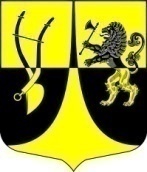 Совет депутатов                                     муниципального образования«Пустомержское сельское поселение» Кингисеппского муниципального районаЛенинградской области(четвертый  созыв)   Решениеот  12.09.2019 года  №   4Об избрании заместителя главы муниципального образования "Пустомержское сельское поселение"Кингисеппского  муниципального  района Ленинградской области В соответствии со статьей 37 Устава МО "Пустомержское сельское поселение", Совет депутатов МО "Пустомержское сельское поселение" Р Е Ш И Л:Избрать заместителем главы муниципального образования "Пустомержское сельское поселение" Кингисеппского  муниципального  района Ленинградской области, депутата по избирательному округу №  8, Иванову Марину Владимировну.Настоящее решение подлежит официальному опубликованию в средствах массовой информации.Глава МО "Пустомержское сельское поселение"			  Д.А.Барсуков